Projektas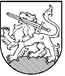 